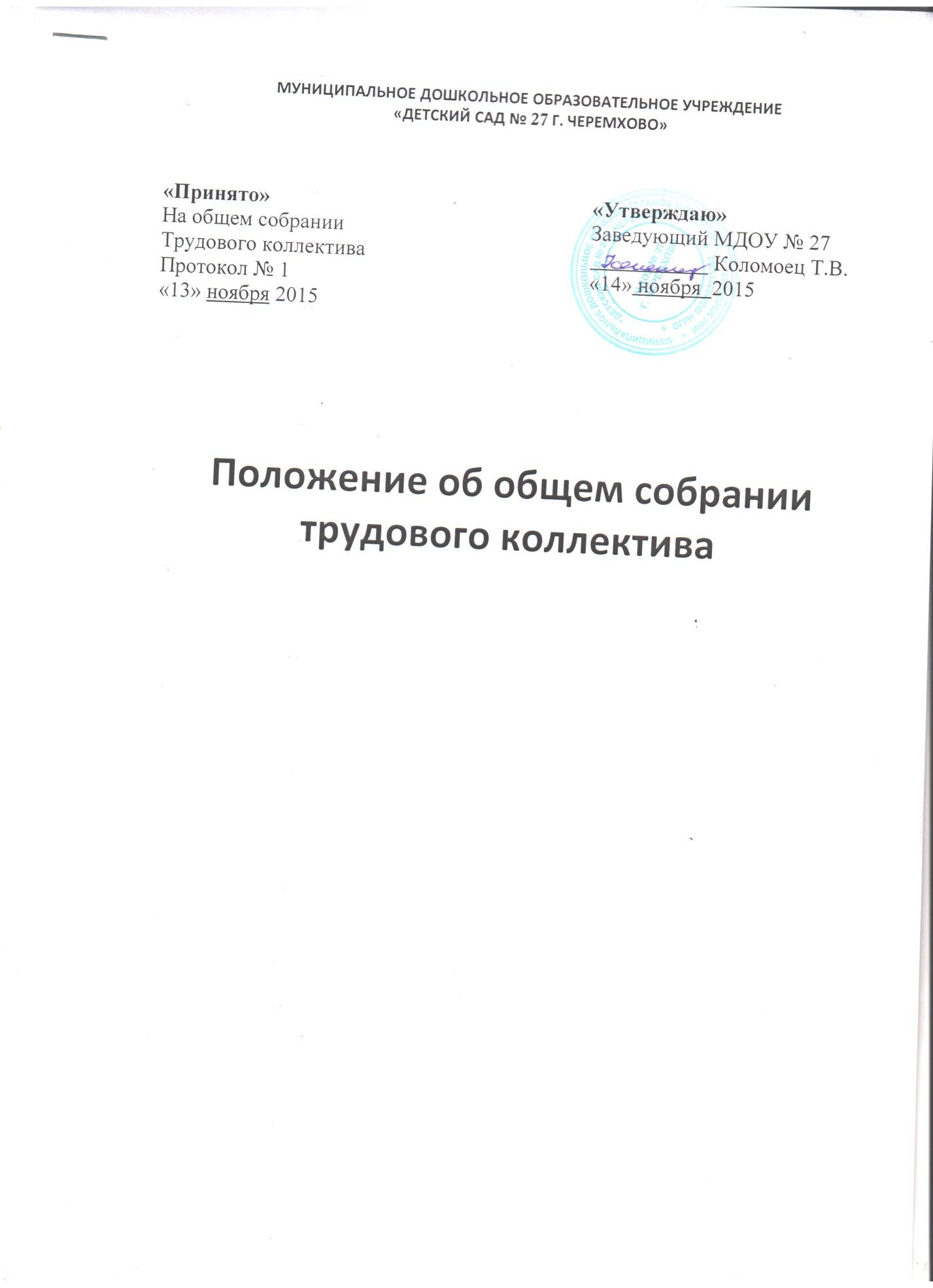 Положение об общем собрании трудового коллектива работников   учреждения1. Общие положения1.1. Настоящее положение разработано в соответствии с Федеральным законом от 29.12.2012 № 273-ФЗ "Об образовании в Российской Федерации", Уставом образовательной организации (далее – ОУ) и регламентирует деятельность Общего собрания работников ОУ, являющегося одним из коллегиальных органов управления ОУ.1.2. В своей деятельности Общее собрание коллектива ОУ (далее – Общее собрание) руководствуется Конституцией Российской Федерации, Конвенцией ООН о правах ребенка, федеральным, региональным местным законодательством, актами органов местного самоуправления в области образования и социальной защиты, Уставом ОУ и настоящим положением.1.3. Целью деятельности Общего собрания является общее руководство организацией в соответствии с учредительными, программными документами и локальными актами.1.4. Общее собрание работает в тесном контакте с администрацией и иными органами самоуправления ОУ, в соответствии с действующим законодательством, подзаконными нормативными актами и Уставом ОУ.2. Задачи Общего собранияДеятельность Общего собрания направлена на решение следующих задач:- организация образовательного процесса и финансово-хозяйственной деятельности ОУ на высоком качественном уровне; - определение перспективных направлений функционирования и развития ОУ;- привлечение общественности к решению вопросов развития ОУ; - создание оптимальных условий для осуществления образовательного процесса, развивающей и досуговой деятельности;- решение вопросов, связанных с развитием образовательной среды ОУ; - решение вопросов о необходимости регламентации локальными актами отдельных аспектов деятельности ОУ; - помощь администрации в разработке локальных актов ОУ; - разрешение проблемных (конфликтных) ситуаций с участниками образовательного процесса в пределах своей компетенции; - внесение предложений по вопросам охраны и безопасности условий образовательного процесса и трудовой деятельности, охраны жизни и здоровья воспитанников и работников ОУ; - принятие мер по защите чести, достоинства и профессиональной репутации работников ОУ, предупреждение противоправного вмешательства в их трудовую деятельность;- внесение предложений по формированию фонда оплаты труда, порядка стимулирования труда работников ОУ;- внесение предложений по порядку и условиям предоставления социальных гарантий и льгот  работникам в пределах компетенции ОУ; - внесение предложений о поощрении работников ОУ;- направление ходатайств, писем в различные административные органы, общественные организации и др. по вопросам, относящимся к оптимизации деятельности ОУ и повышения качества оказываемых образовательных услуг.3. Компетенция Общего собранияВ компетенцию Общего собрания входит:- проведение работы по привлечению дополнительных финансовых и материально-технических      ресурсов, установление порядка их использования;- внесение предложений об организации сотрудничества ОУ с другими образовательными и иными организациями социальной сферы, в том числе при реализации образовательных   программ ОУ и организации воспитательного процесса, досуговой деятельности;- представление интересов учреждения в органах власти, других организациях и учреждениях;- рассмотрение документов контрольно-надзорных органов о проверке деятельности ОУ;- заслушивание публичного доклада руководителя ОУ, его обсуждение;- принятие локальных актов ОУ согласно Уставу, включая Правила внутреннего трудового      распорядка персонала; Кодекс профессиональной этики педагогических работников ОУ;- участие в разработке положений Коллективного договора.4. Организация деятельности Общего собрания4.1. В состав Общего собрания входят все работники ОУ.4.2. На заседания Общего собрания могут быть приглашены представители Учредителя, общественных организаций, органов муниципального и государственного управления. Лица, приглашенные на собрание, пользуются правом совещательного голоса, могут вносить предложения и заявления, участвовать в обсуждении вопросов, находящихся в их компетенции.4.3. Руководство Общим собранием осуществляет Председатель, которым по должности является руководитель организации. Ведение протоколов Общего собрания осуществляется секретарем, который избирается на первом заседании Общего собрания сроком на один календарный год. Председатель и секретарь Общего собрания выполняют свои обязанности на общественных началах.4.4. Председатель Общего собрания:- организует деятельность Общего собрания;- информирует членов общего собрания о предстоящем заседании не менее чем за две недели;- организует подготовку и проведение заседания дней до его проведения;- определяет повестку дня;- контролирует выполнение решений.4.5. Общее собрание ОУ собирается его Председателем по мере необходимости, но не реже двух раз в год.4.5. Деятельность совета ОУ осуществляется по принятому на учебный год плану.4.6. Общее собрание считается правомочным, если на нем присутствует не менее 50% членов трудового коллектива ОУ.4.7. Решения Общего собрания принимаются открытым голосованием.4.8. Решения Общего собрания:- считаются принятыми, если за них проголосовало не менее 2/3 присутствующих;- являются правомочными, если на заседании присутствовало не менее 2/3 членов совета;- после принятия носят рекомендательный характер, а после утверждения руководителем       учреждения становятся обязательными для исполнения;- доводятся до всего трудового коллектива учреждения не позднее, чем в течение 5 дней после   прошедшего заседания.5.  Ответственность Общего собрания5.1. Общее собрание несет ответственность за:                                                                                                  - выполнение, выполнение не в полном объеме или невыполнение закрепленных за ним задач;               - соответствие принимаемых решений законодательству Российской Федерации, подзаконным    нормативным правовым актам, Уставу ОУ.- компетентность принимаемых решений.Делопроизводство Общего собрания6.1. Заседания Общего собрания оформляются протоколом.6.2. В книге протоколов фиксируются:- дата проведения;- количественное присутствие (отсутствие) членов трудового коллектива;- приглашенные (ФИО, должность);- повестка дня;- выступающие лица;- ход обсуждения вопросов;- предложения, рекомендации и замечания членов трудового коллектива и приглашенных лиц;- решение.6.3.Протоколы подписываются председателем и секретарем Общего собрания.6.4. Нумерация протоколов ведется от начала учебного года.6.5. Книга протоколов Общего собрания нумеруется постранично, прошнуровывается,  скрепляется подписью заведующего и печатью ОУ.6.6. Книга протоколов Общего собрания хранится в делах ОУ и передается по акту (при смене  руководителя, передаче в архив).Заключительные положения7. 1. Изменения и дополнения в настоящее положение вносятся Общим собранием и    принимаются на его заседании.7.2. Положение действует до принятия нового положения, утвержденного на Общем собрании   коллектива в установленном порядке.